紫薇 Lagerstroemia indica L.科    属：千屈菜科紫薇属别    名：痒痒树，百日红形态特征：落叶灌木，树皮平滑，灰棕色，小枝紫红色，四棱状；单叶互生或近对生，椭圆形，全缘，叶柄短；顶生圆锥花序，花淡红色，花瓣基部有爪，上部皱缩，花萼红色；蒴果球形；花期6-9月，果期10-11月。地理分布：原产亚洲南部及大洋洲北部，中国华东，华中，华南及西南均有分布。生态习性：喜光，耐旱怕涝，喜温暖湿润，对二氧化硫、氟化氢及氮气的抗性强。繁殖方法：可用分蘖，扦插及播种等方法繁殖。用    途：可栽植于建筑物前、庭院、池畔、河边、草坪及游步道两侧。校园分布：弘艺楼后，日晞园等地。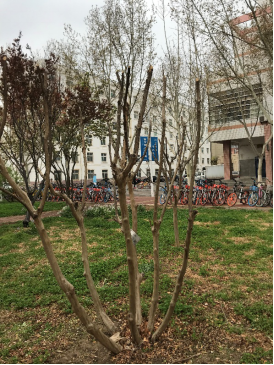 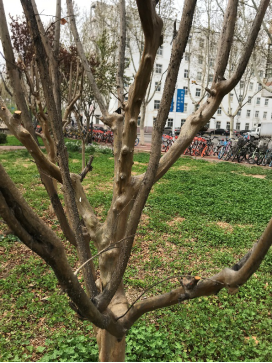 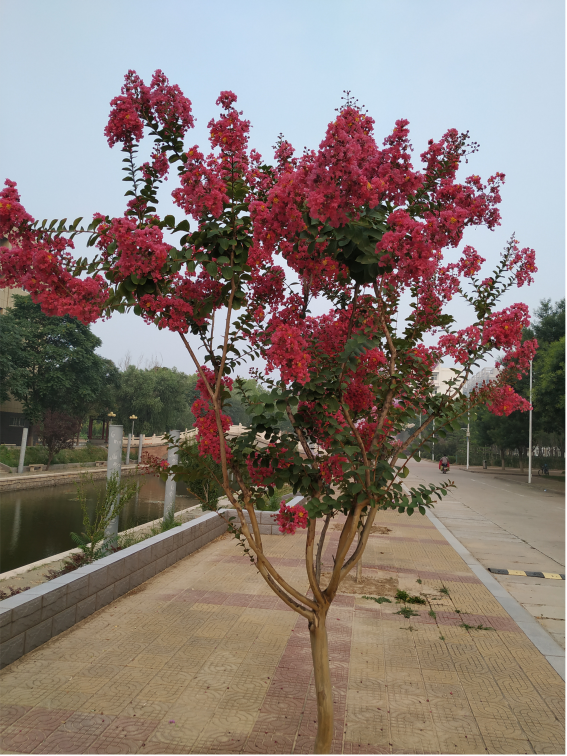 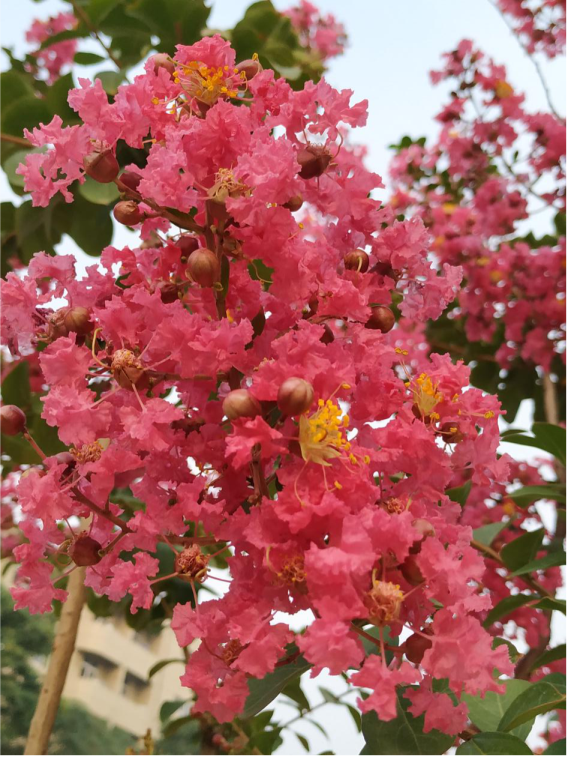 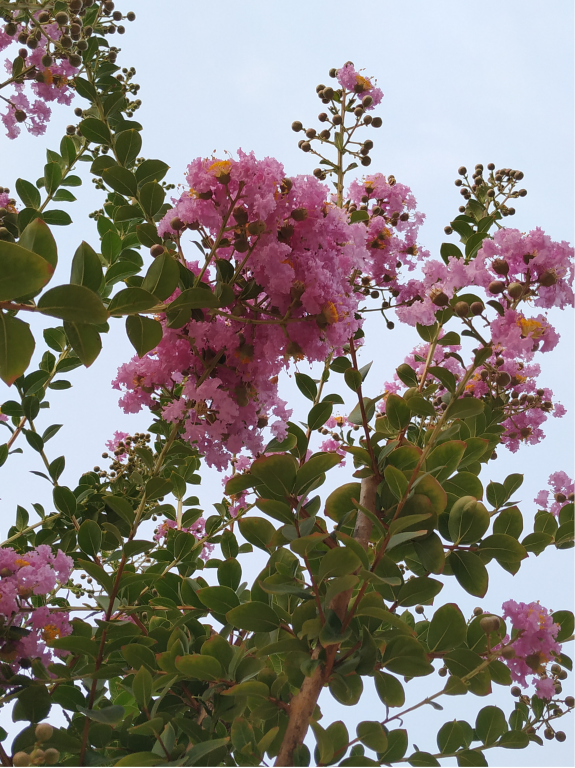 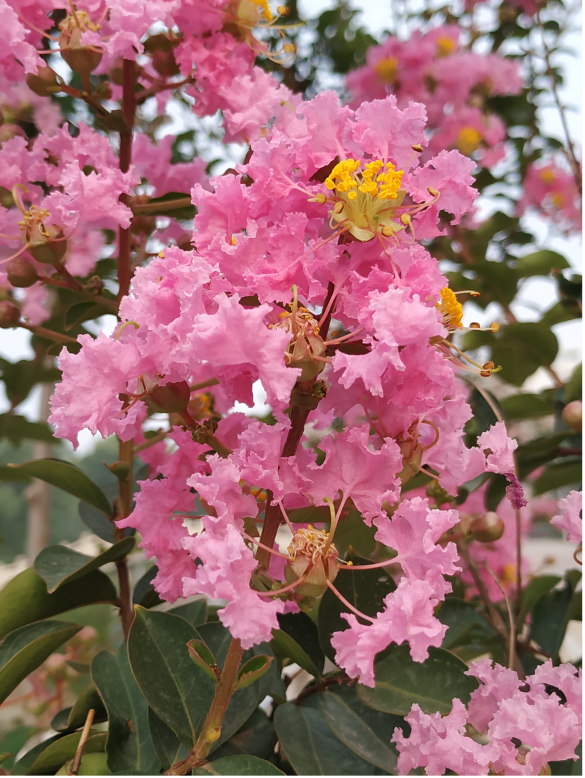 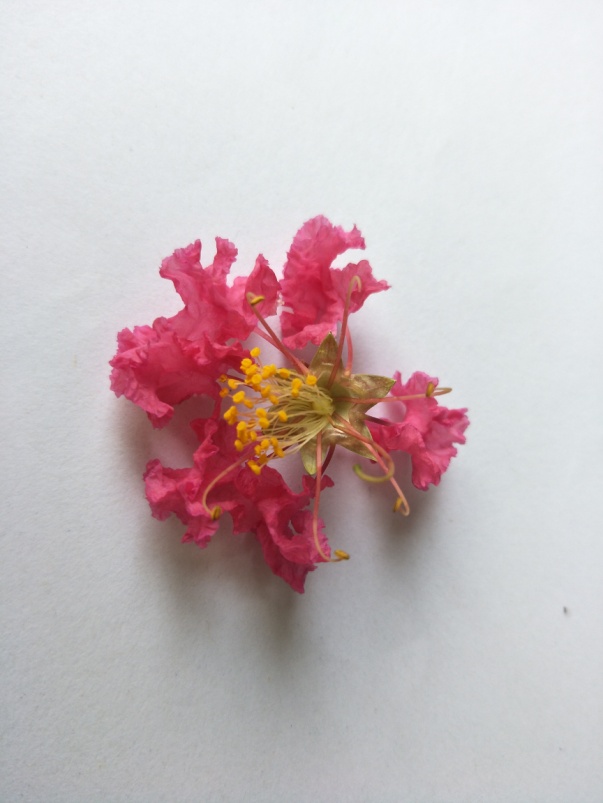 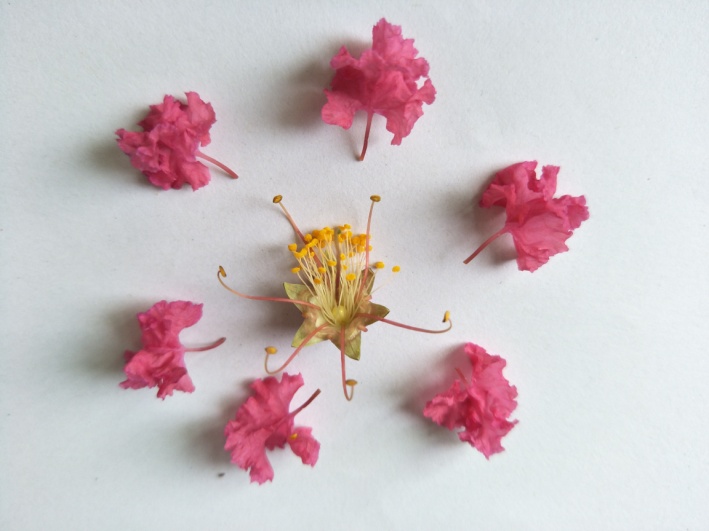 